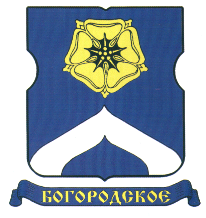 СОВЕТ ДЕПУТАТОВМУНИЦИПАЛЬНОГО ОКРУГА БОГОРОДСКОЕРЕШЕНИЕ05.07.2016  г. № 10/03Об отказе в согласовании проекта изменения схемы размещения нестационарных торговых объектов В соответствии с пунктом 1 части 5 статьи 1 Закона города Москвы 
от 11 июля 2012 года № 39 «О наделении органов местного самоуправления муниципальных округов в городе Москве отдельными полномочиями города Москвы», постановлением Правительства Москвы от 3 февраля 2011 года № 26-ПП «О размещении нестационарных торговых объектов, расположенных в городе Москве на земельных участках, в зданиях, строениях и сооружениях, находящихся в государственной собственности», на основании обращения заместителя Префекта ВАО Э.В. Петросяна от 10.06.2016 г. № 01-14-993/16, Совет депутатов муниципального округа Богородское решил:	1.. Отказать в согласовании проекта изменения схемы размещения нестационарных торговых объектов, в части исключения мест размещения нестационарных торговых объектов в связи с востребованностью данных НТО населением муниципального округа Богородское (приложение). 	2. Направить настоящее решение в Департамент территориальных органов исполнительной власти города Москвы, префектуру Восточного административного округа города Москвы, управу района Богородское города Москвы в течение 3 дней со дня его принятия.	3.Опубликовать настоящее решение в бюллетене «Московский муниципальный вестник» и разместить на сайте муниципального округа Богородское www.bogorodskoe-mo.ru.4. Контроль за выполнением настоящего решения возложить на главу муниципального округа Богородское Воловика К.Е.Глава муниципального округа Богородское 				              Воловик К.Е.Приложение 1 к решению Совета депутатов муниципального округа Богородскоеот 05 июля 2016 года №  10/03Проект изменения схемы размещения нестационарных торговых объектов, в части исключения мест размещения нестационарных торговых объектов № п/пАдрес размещенияСпециализацияВид объектаПлощадьПериод размещенияПериод размещения1Открытое шоссе, вл. 1, корп. 2продовольственные товарыпавильон50 кв. м.с 1 января по 31 декабря2Открытое шоссе, вл. 6, корп. 2-3продовольственные товарыпавильон50 кв. м.с 1 января по 31 декабряс 1 января по 31 декабря